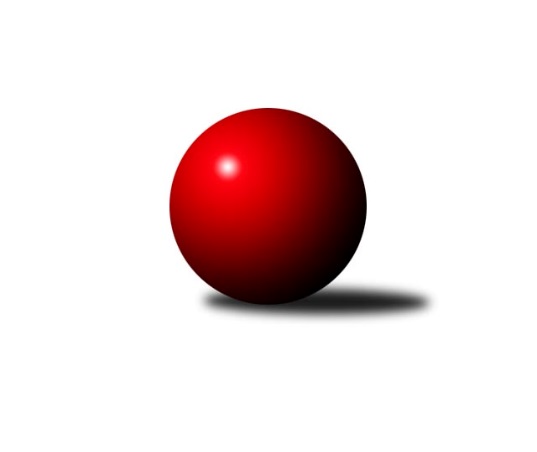 Č.8Ročník 2023/2024	16.7.2024 Východočeská divize dorostu 2023/2024Statistika 8. kolaTabulka družstev:		družstvo	záp	výh	rem	proh	skore	sety	průměr	body	plné	dorážka	chyby	1.	Rybník A	8	7	0	1	50 : 14 	(27.0 : 13.0)	1231	14	848	382	26.6	2.	Solnice A	8	5	1	2	38 : 26 	(27.0 : 21.0)	1221	11	855	366	30.6	3.	Pardubice A	8	4	1	3	38 : 26 	(19.0 : 21.0)	1153	9	811	341	35.3	4.	Náchod B	8	3	2	3	34 : 30 	(24.5 : 19.5)	1194	8	834	360	31.3	5.	Hylváty B	8	1	2	5	18 : 46 	(16.5 : 29.5)	1060	4	779	281	43.9	6.	Trutnov A	8	1	0	7	14 : 50 	(14.0 : 24.0)	1119	2	799	319	35.9Tabulka doma:		družstvo	záp	výh	rem	proh	skore	sety	průměr	body	maximum	minimum	1.	Rybník A	4	3	0	1	24 : 8 	(11.0 : 5.0)	1145	6	1187	1050	2.	Náchod B	4	2	0	2	18 : 14 	(14.0 : 10.0)	1221	4	1247	1202	3.	Pardubice A	4	2	0	2	18 : 14 	(11.0 : 9.0)	1181	4	1211	1161	4.	Hylváty B	4	1	2	1	16 : 16 	(11.5 : 12.5)	1131	4	1236	1037	5.	Solnice A	4	1	1	2	14 : 18 	(11.0 : 13.0)	1206	3	1280	1164	6.	Trutnov A	4	1	0	3	8 : 24 	(7.0 : 13.0)	1126	2	1162	1077Tabulka venku:		družstvo	záp	výh	rem	proh	skore	sety	průměr	body	maximum	minimum	1.	Rybník A	4	4	0	0	26 : 6 	(16.0 : 8.0)	1252	8	1293	1221	2.	Solnice A	4	4	0	0	24 : 8 	(16.0 : 8.0)	1225	8	1289	1136	3.	Pardubice A	4	2	1	1	20 : 12 	(8.0 : 12.0)	1146	5	1197	1051	4.	Náchod B	4	1	2	1	16 : 16 	(10.5 : 9.5)	1188	4	1259	1055	5.	Trutnov A	4	0	0	4	6 : 26 	(7.0 : 11.0)	1117	0	1155	1091	6.	Hylváty B	4	0	0	4	2 : 30 	(5.0 : 17.0)	1042	0	1103	906Tabulka podzimní části:		družstvo	záp	výh	rem	proh	skore	sety	průměr	body	doma	venku	1.	Rybník A	5	5	0	0	34 : 6 	(20.0 : 6.0)	1241	10 	2 	0 	0 	3 	0 	0	2.	Náchod B	5	3	1	1	26 : 14 	(19.0 : 11.0)	1220	7 	2 	0 	1 	1 	1 	0	3.	Solnice A	5	3	1	1	24 : 16 	(16.0 : 14.0)	1229	7 	1 	1 	1 	2 	0 	0	4.	Pardubice A	5	1	1	3	16 : 24 	(12.0 : 16.0)	1136	3 	1 	0 	2 	0 	1 	1	5.	Trutnov A	5	1	0	4	12 : 28 	(8.0 : 16.0)	1118	2 	1 	0 	1 	0 	0 	3	6.	Hylváty B	5	0	1	4	8 : 32 	(9.0 : 21.0)	1032	1 	0 	1 	1 	0 	0 	3Tabulka jarní části:		družstvo	záp	výh	rem	proh	skore	sety	průměr	body	doma	venku	1.	Pardubice A	3	3	0	0	22 : 2 	(7.0 : 5.0)	1174	6 	1 	0 	0 	2 	0 	0 	2.	Rybník A	3	2	0	1	16 : 8 	(7.0 : 7.0)	1167	4 	1 	0 	1 	1 	0 	0 	3.	Solnice A	3	2	0	1	14 : 10 	(11.0 : 7.0)	1203	4 	0 	0 	1 	2 	0 	0 	4.	Hylváty B	3	1	1	1	10 : 14 	(7.5 : 8.5)	1150	3 	1 	1 	0 	0 	0 	1 	5.	Náchod B	3	0	1	2	8 : 16 	(5.5 : 8.5)	1175	1 	0 	0 	1 	0 	1 	1 	6.	Trutnov A	3	0	0	3	2 : 22 	(6.0 : 8.0)	1123	0 	0 	0 	2 	0 	0 	1 Zisk bodů pro družstvo:		jméno hráče	družstvo	body	zápasy	v %	dílčí body	sety	v %	1.	Daniel Luščák 	Solnice A 	14	/	8	(88%)		/		(%)	2.	Matyáš Motyčka 	Rybník A 	12	/	6	(100%)		/		(%)	3.	Miroslav Kolář ml.	Rybník A 	12	/	8	(75%)		/		(%)	4.	Tomáš Doucha 	Náchod B 	10	/	5	(100%)		/		(%)	5.	Monika Nováková 	Pardubice A 	10	/	7	(71%)		/		(%)	6.	Tobiáš Kozel 	Solnice A 	10	/	8	(63%)		/		(%)	7.	Michal Turek 	Trutnov A 	10	/	8	(63%)		/		(%)	8.	Imamaddin Babayev 	Hylváty B 	8	/	7	(57%)		/		(%)	9.	Vít Musil 	Pardubice A 	8	/	7	(57%)		/		(%)	10.	Karel Gulyás 	Rybník A 	6	/	5	(60%)		/		(%)	11.	Štěpán Tyč 	Náchod B 	6	/	7	(43%)		/		(%)	12.	Kamil Dvořák 	Pardubice A 	4	/	3	(67%)		/		(%)	13.	Martin Jireček 	Náchod B 	4	/	3	(67%)		/		(%)	14.	Ondřej Herrman 	Rybník A 	4	/	4	(50%)		/		(%)	15.	Nikola Maixnerová 	Pardubice A 	4	/	6	(33%)		/		(%)	16.	Said Babayev 	Hylváty B 	4	/	8	(25%)		/		(%)	17.	Karolína Kolářová 	Rybník A 	2	/	1	(100%)		/		(%)	18.	Vojtěch Morávek 	Hylváty B 	2	/	1	(100%)		/		(%)	19.	Daniel Ryšavý 	Solnice A 	2	/	1	(100%)		/		(%)	20.	Daniel Martinec 	Náchod B 	2	/	2	(50%)		/		(%)	21.	Jakub Filipský 	Náchod B 	2	/	4	(25%)		/		(%)	22.	Filip Kouřim 	Solnice A 	2	/	5	(20%)		/		(%)	23.	Adéla Komprsová 	Hylváty B 	2	/	6	(17%)		/		(%)	24.	Matyáš Hudeček 	Trutnov A 	2	/	8	(13%)		/		(%)	25.	Nikol Schneiderová 	Náchod B 	0	/	1	(0%)		/		(%)	26.	Andrea Prouzová 	Náchod B 	0	/	1	(0%)		/		(%)	27.	Jana Biedermanová 	Solnice A 	0	/	1	(0%)		/		(%)	28.	Tomáš Pilc 	Solnice A 	0	/	1	(0%)		/		(%)	29.	Kristýna Bártová 	Náchod B 	0	/	1	(0%)		/		(%)	30.	Tereza Vacková 	Hylváty B 	0	/	2	(0%)		/		(%)	31.	Matouš Fiebinger 	Trutnov A 	0	/	8	(0%)		/		(%)Průměry na kuželnách:		kuželna	průměr	plné	dorážka	chyby	výkon na hráče	1.	SKK Nachod, 1-4	1209	857	351	34.9	(403.2)	2.	Solnice, 1-2	1203	851	352	30.6	(401.1)	3.	Pardubice, 1-2	1172	829	343	31.9	(390.9)	4.	Hylváty, 1-2	1155	818	336	33.0	(385.0)	5.	Trutnov, 1-4	1152	817	334	38.6	(384.1)	6.	TJ Sokol Rybník, 1-2	1096	778	317	34.5	(365.3)Nejlepší výkony na kuželnách:SKK Nachod, 1-4Solnice A	1289	7. kolo	Daniel Luščák 	Solnice A	459	7. koloRybník A	1270	3. kolo	Matyáš Motyčka 	Rybník A	450	3. koloNáchod B	1247	3. kolo	Tomáš Doucha 	Náchod B	441	4. koloNáchod B	1224	4. kolo	Tomáš Doucha 	Náchod B	437	3. koloNáchod B	1211	7. kolo	Tomáš Doucha 	Náchod B	429	7. koloNáchod B	1202	1. kolo	Vít Musil 	Pardubice A	427	4. koloPardubice A	1170	4. kolo	Štěpán Tyč 	Náchod B	425	1. koloHylváty B	1064	1. kolo	Miroslav Kolář ml.	Rybník A	423	3. kolo		. kolo	Tobiáš Kozel 	Solnice A	419	7. kolo		. kolo	Filip Kouřim 	Solnice A	411	7. koloSolnice, 1-2Rybník A	1293	1. kolo	Karolína Kolářová 	Rybník A	470	1. koloSolnice A	1280	1. kolo	Miroslav Kolář ml.	Rybník A	446	1. koloNáchod B	1211	2. kolo	Daniel Luščák 	Solnice A	446	1. koloPardubice A	1197	8. kolo	Daniel Luščák 	Solnice A	445	2. koloSolnice A	1197	2. kolo	Štěpán Tyč 	Náchod B	437	2. koloSolnice A	1184	8. kolo	Tobiáš Kozel 	Solnice A	436	8. koloSolnice A	1164	4. kolo	Kamil Dvořák 	Pardubice A	424	8. koloTrutnov A	1101	4. kolo	Martin Jireček 	Náchod B	424	2. kolo		. kolo	Filip Kouřim 	Solnice A	419	1. kolo		. kolo	Tobiáš Kozel 	Solnice A	415	1. koloPardubice, 1-2Rybník A	1225	5. kolo	Daniel Luščák 	Solnice A	442	3. koloSolnice A	1219	3. kolo	Ondřej Herrman 	Rybník A	428	5. koloPardubice A	1211	1. kolo	Monika Nováková 	Pardubice A	419	1. koloPardubice A	1187	3. kolo	Monika Nováková 	Pardubice A	417	3. koloPardubice A	1165	5. kolo	Monika Nováková 	Pardubice A	414	7. koloPardubice A	1161	7. kolo	Tobiáš Kozel 	Solnice A	414	3. koloTrutnov A	1120	1. kolo	Monika Nováková 	Pardubice A	414	5. koloHylváty B	1094	7. kolo	Kamil Dvořák 	Pardubice A	408	1. kolo		. kolo	Matyáš Motyčka 	Rybník A	403	5. kolo		. kolo	Vít Musil 	Pardubice A	398	3. koloHylváty, 1-2Náchod B	1259	6. kolo	Tomáš Doucha 	Náchod B	458	6. koloSolnice A	1254	5. kolo	Vojtěch Morávek 	Hylváty B	458	6. koloHylváty B	1236	6. kolo	Daniel Luščák 	Solnice A	445	5. koloHylváty B	1174	8. kolo	Filip Kouřim 	Solnice A	417	5. koloTrutnov A	1155	8. kolo	Andrea Prouzová 	Náchod B	413	6. koloHylváty B	1075	5. kolo	Imamaddin Babayev 	Hylváty B	411	6. koloPardubice A	1051	2. kolo	Imamaddin Babayev 	Hylváty B	409	8. koloHylváty B	1037	2. kolo	Michal Turek 	Trutnov A	405	8. kolo		. kolo	Imamaddin Babayev 	Hylváty B	396	5. kolo		. kolo	Said Babayev 	Hylváty B	393	8. koloTrutnov, 1-4Náchod B	1225	5. kolo	Miroslav Kolář ml.	Rybník A	436	7. koloRybník A	1221	7. kolo	Tomáš Doucha 	Náchod B	425	5. koloPardubice A	1164	6. kolo	Martin Jireček 	Náchod B	411	5. koloTrutnov A	1162	3. kolo	Ondřej Herrman 	Rybník A	409	7. koloTrutnov A	1161	5. kolo	Michal Turek 	Trutnov A	407	3. koloTrutnov A	1105	7. kolo	Michal Turek 	Trutnov A	403	5. koloHylváty B	1103	3. kolo	Monika Nováková 	Pardubice A	395	6. koloTrutnov A	1077	6. kolo	Michal Turek 	Trutnov A	395	7. kolo		. kolo	Vít Musil 	Pardubice A	393	6. kolo		. kolo	Matouš Fiebinger 	Trutnov A	390	5. koloTJ Sokol Rybník, 1-2Rybník A	1187	2. kolo	Miroslav Kolář ml.	Rybník A	430	4. koloRybník A	1177	8. kolo	Daniel Luščák 	Solnice A	421	6. koloRybník A	1166	4. kolo	Miroslav Kolář ml.	Rybník A	409	2. koloSolnice A	1136	6. kolo	Miroslav Kolář ml.	Rybník A	406	8. koloTrutnov A	1091	2. kolo	Matyáš Motyčka 	Rybník A	402	8. koloNáchod B	1055	8. kolo	Matyáš Motyčka 	Rybník A	396	2. koloRybník A	1050	6. kolo	Michal Turek 	Trutnov A	383	2. koloHylváty B	906	4. kolo	Karel Gulyás 	Rybník A	382	2. kolo		. kolo	Jakub Filipský 	Náchod B	378	8. kolo		. kolo	Matyáš Motyčka 	Rybník A	378	4. koloČetnost výsledků:	8.0 : 0.0	4x	6.0 : 2.0	6x	4.0 : 4.0	3x	2.0 : 6.0	9x	0.0 : 8.0	2x